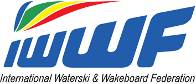 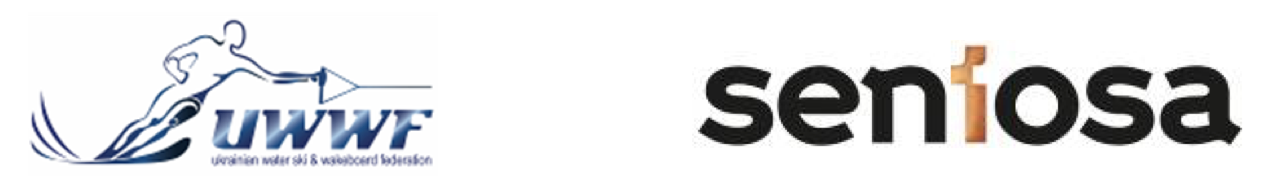 2018 IWWF World Cableski Championships September 20th – 23rd in Dnipro, UkraineIntention to EnterThe ________________ federation intend to participate in the World Cableski Championships 2018Our Team will consist of :Contact Details for future information of this World Championships :Please send the Intention to Enter before 20th july 2018 via E-Mail to :Secretary General of the Ukrainian Waterski and Wakeboard FederationMaria Bulgakova : maria.ukrwwf@gmail.com&IWWF World Cableski Council ChairmanMartin Graw : martin.graw@web.deMaleFemaleNumber of Open SkiersNumber of OfficialsNameFunctionAdressTelephone HomeTelephone MobileFaxE-Mail 